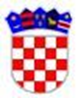 REPUBLIKA HRVATSKAVUKOVARSKO-SRIJEMSKA ŽUPANIJAOPĆINA NEGOSLAVCIOpćinsko vijećeKLASA: 400-01/22-01/01URBROJ: 2196-19-02-22-25Negoslavci, 27.12.2022. godineNa temelju članka 17. Zakona o sustavu civilne zaštite („Narodne novine“, broj 82/15,  118/18, 31/20, 20/21 i 114/22), članka 110., stavka 1. i članka 111. Zakona o vatrogastvu („Narodne novine“, broj, 125/19 i 114/22), članka 59., stavka 2. Zakona o zaštiti od požara („Narodne novine“, broj 92/10) te članka 19., stavka 1., točke 2. Statuta Općine Negoslavci („Službeni glasnik Općine Negoslavci” broj 1/21) Općinsko vijeće Općine Negoslavci na svojoj redovnoj sjednici održanoj dana 27.12.2022. godine donosiProgram protupožarne i civilne zaštite za 2023. godinuI	Donosi se Program javnih potreba u protupožarnoj i civilnoj zaštiti Općine Negoslavci za 2023. godinu.II	Sukladno točki I Program javnih potreba u protupožarnoj i civilnoj zaštiti obuhvaća slijedeće aktivnosti (po fiksnom tečaju konverzije 1 EUR = 7,53450 KN):Protupožarna zaštita                                                                                 50.000,00 KN/6.636,14 EURCivilna zaštita                                                                                          10.000,00 KN/1.327,23 EURUKUPNO:                                                                                              60.000,00 KN/7.963,37 EURIIIOvaj Program stupa na snagu dan nakon dana objave u Službenom glasniku Općine Negoslavci, a primjenjuje se od 01.01.2023. godine.PREDSJEDNIK OPĆINSKOG VIJEĆAMiodrag Mišanović